
   Уважаемые родители (законные представители)!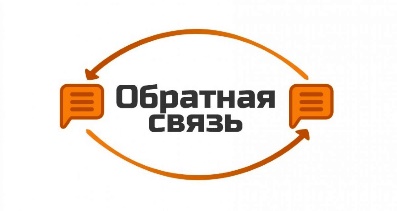 По любым вопросам организации и качества питания обучающихся Муниципального общеобразовательного учреждения средней общеобразовательной школы п. Пашково вы можете обратиться к директору Ранневой Н.А.:по телефону: +7 (84155) 3-34-66;письменно, написав и отправив свое обращение на электронную почту: school_pachkovo@mail.ru;письменно на официальном сайте школы на главной странице на баннере "Есть предложения или знаете, как сделать школу лучше?" – «написать о проблеме»Информация для ознакомления, желающим отправить обращение в форме электронного документаПожалуйста, прежде чем отправить обращение в форме электронного документа, внимательно ознакомьтесь с полномочиями и сферой деятельности МОУ СОШ п. Пашково, а также со следующей информацией.1. Обращения, направленные в форме электронного документа через официальный сайт, поступают на рассмотрение в МОУ СОШ п. Пашково и рассматриваются работниками МОУ СОШ п. Пашково – уполномоченными на то лицами.2. Перед отправкой обращения в форме электронного документа необходимо его написать.2.1. в обязательном порядке указав в электронной анкете:2.1.1. либо наименование государственного органа, в который Вы направляете обращение в форме электронного документа, либо фамилию, имя, отчество соответствующего лица, либо должность соответствующего лица, кому Вы направляете обращение в форме электронного документа;2.1.2. свою фамилию, имя, отчество;2.1.3. адрес электронной почты, по которому должны быть направлены ответ, уведомление о переадресации обращения;2.2. изложив в поле ввода текста обращения в форме электронного документа суть предложения, заявления, жалобы.3. Ответ на Ваше обращение в форме электронного документа либо уведомление о его переадресации направляется в форме электронного документа по адресу электронной почты (e-mail), указанному Вами в обращении в форме электронного документа.4. В предназначенном для обязательного заполнения поле ввода текста обращения в форме электронного документа Вы излагаете суть предложения, заявления или жалобы в соответствии со ст. 7 Федерального закона от 2 мая 2006 года № 59-ФЗ «О порядке рассмотрения обращений граждан Российской Федерации».В случае, если текст Вашего обращения не позволяет определить суть предложения, заявления или жалобы, ответ на обращение не дается, и оно не подлежит направлению на рассмотрение в государственный орган, орган местного самоуправления или должностному лицу в соответствии с их компетенцией, о чем Вам будет сообщено в течение семи дней со дня регистрации обращения.Обращаем внимание, что в целях обеспечения неразглашения сведений, содержащихся в Вашем обращении, а также сведений, касающихся Вашей частной жизни, при заполнении поля ввода текста обращения в форме электронного документа действует защита от возможного внедрения вредоносного кода.5. В случае необходимости в подтверждение своих доводов Вы вправе приложить к обращению необходимые документы и материалы в электронной форме.Приложить необходимые документы и материалы в электронной форме Вы можете в любой последовательности в форматах:png, jpg, jpeg, doc, docx, odt, ods, odp, txt, rtf, pdf, xls, xlsx, ods, ppt, pptx, pptm, odp, rar, zip, 7z, cab, gzip, tarИнформируем Вас, что передача файла(ов) вложения на почтовый сервер зависит от пропускной способности сети «Интернет», а получение – от объёма обрабатываемых почтовым сервером переданных файлов.При подключении Вашего оборудования к сети «Интернет» по выделенным каналам связи с использованием технологий ADSL, 3G, 4G, WiFi и иных технологий, обеспечивающих аналогичные скорости передачи данных в сети «Интернет», передача и обработка файла(ов) с суммарным размером:до 5 Мб осуществляется, как правило, без задержки во времени;от 5 Мб до 10 Мб может осуществляться с задержкой во времени;свыше 10 Мб может быть не осуществлена.6. Если в направленном Вами тексте в форме электронного документа, содержащемся в поле ввода текста обращения в форме электронного документа, не изложено предложение, заявление или жалоба, а только ссылка на приложение (файл вложение) либо на контент интернет-сайта, то в ответе разъясняется порядок его рассмотрения, установленный Федеральным законом от 2 мая 2006 года № 59-ФЗ «О порядке рассмотрения обращений граждан Российской Федерации».7. Обращаем Ваше внимание на порядок рассмотрения отдельных обращений, предусмотренный ст. 11 Федерального закона от 2 мая 2006 года № 59-ФЗ «О порядке рассмотрения обращений граждан Российской Федерации».8. При направлении Вами обращений, касающихся обжалования судебных решений, необходимо иметь в виду следующее.Согласно Конституции Российской Федерации, правосудие в России осуществляется только судом. Органы судебной власти самостоятельны и действуют независимо от законодательной и исполнительной властей. Решения судебных органов обжалуются в установленном законом процессуальном порядке.9. В случае направления Вами обращения, содержащего вопрос, затрагивающий интересы неопределенного круга лиц, ответ на который был размещен на данном сайте, то Вам в течение семи дней со дня регистрации обращения будет сообщен электронный адрес страницы данного сайта «Ответы на обращения, затрагивающие интересы неопределенного круга лиц» на которой размещен ответ на вопрос, поставленный в Вашем обращении.10. Информация о персональных данных авторов обращений, направленных в форме электронного документа, сведения, содержащиеся в обращениях авторов, а также сведения, касающиеся частной жизни авторов, хранятся и обрабатываются с соблюдением требований российского законодательства.